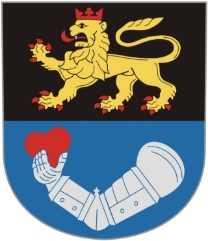 MĚSTSKÝ ÚŘAD TOUŽIMOddělení životního prostředíSídliště 428                                                                                                  364 01 ToužimOHLAŠOVACÍ POVINNOST K MÍSTNÍMU POPLATKU ZA OBECNÍ SYSTÉM ODPADOVÉHO HOSPODÁŘSTVÍPOPLATEK FYZICKÝCH OSOB S TRVALÝM POBYTEM NA ÚZEMÍ MĚSTA1.  Poplatník 1)         Společný zástupce domácnosti 1)2. Trvalý pobyt od (např. před r. 2022) ………………………3. Kontaktní adresa (pokud se liší od adresy v bodě 2.)4. Zástupce osoby uvedené v bodě 1.5. Poplatníci, za které budu odvádět místní poplatek:6. Uplatňované osvobození dle Čl. 6 Obecně závazné vyhlášky města Toužim č. 3/2023 2)Prohlašuji, že všechny mnou uvedené údaje jsou pravdivé a úplné. Jsem si vědom/a povinnosti uhradit shora uvedený poplatek nejpozději do 31. května příslušného kalendářního roku a dále jsem si vědom/a hlásit každou změnu do 15 dnů ode dne kdy nastala.Poučení k ochraně osobních údajů:Uvedené osobní údaje jsou požadovány z důvodu nutné identifikace žadatele a jím uvedených osob, v souladu s § 37 zákona č. 500/2004 Sb. Správce osobních údajů (město Toužim) tyto údaje zpracovává výhradně po nezbytně dlouhou dobu a za účelem vyřízení žádosti, v souladu s požadavky zákona č. 110/2019 Sb., o zpracování osobních údajů a Obecného nařízení EU 2016/679.  Poučení k místnímu poplatku:Místní poplatek za obecní systém odpadového hospodářství upravuje zákon č. 565/1990 Sb., o místních poplatcích, ve znění pozdějších předpisů a Obecně závazná vyhláška města Toužim č. 3/2023, o místním poplatku za obecní systém odpadového hospodářství, která je zveřejněná na stránkách města Toužim http://www.touzim.cz/mestsky-urad-1/legislativa/………………………….						           …………………………...               datum                                                                                                              podpis poplatníka1) zakřížkujte alespoň jednu z nabízených možností2) vyplňuje správce poplatku Městský úřad ToužimUpozornění: Pokud je „zástupce“ za poplatníky osoba, která je současně poplatníkem, uvede do seznamu poplatníků také sebe. Správce poplatku:Městský úřad Toužim, Sídliště 428, 364 01 Toužim, IČO: 0025 5076Platbu proveďte na č.ú.2844338/0300Jako variabilní symbol uveďte RČ poplatníka bez lomítkaPříjmení, jméno, titul: RČ:Tel.:Obec, část obce: Ulice:č. p. Obec, část obce:Ulice:č. p.Příjmení, jméno, titul:Příjmení, jméno, titul:Nar.:Tel.:Tel.:Bytem:Ulice:Ulice:Ulice:č. p.Příjmení, jméno, titulDatum narozeníTrvalý pobyt od (před r. 2022)Výše ročního poplatku 2)ABCDEFGHCHICelkový roční poplatek za všechny uvedené poplatníky činí:Celkový roční poplatek za všechny uvedené poplatníky činí:Celkový roční poplatek za všechny uvedené poplatníky činí:Celkový roční poplatek za všechny uvedené poplatníky činí:PoplatníkČl. 7 odst. 1, písm. a, b, c, d, e, odst. 2, písm. a, b, cPoplatníkČl. 7 odst. 1, písm. a, b, c, d, e,odst. 2, písm. a, b, cPoplatník APoplatník FPoplatník BPoplatník GPoplatník CPoplatník HPoplatník DPoplatník CHPoplatník EPoplatník I